Completed application forms should be addressed to:Postgraduate Studies OfficeThe National University of LesothoP. O. Roma 180LesothoTel: +266 22340264/ 52213815/52213809    Fax: 22340000     E- mail Address: postgraduatestudies@nul.ls                  NATIONAL UNIVERSITY OF LESOTHO                           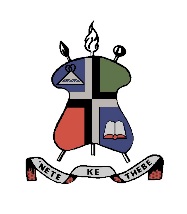                   NATIONAL UNIVERSITY OF LESOTHO                                             NATIONAL UNIVERSITY OF LESOTHO                                             NATIONAL UNIVERSITY OF LESOTHO                           2020/2021 POSTGRADUATE STUDIES APPLICATION FORM2020/2021 POSTGRADUATE STUDIES APPLICATION FORM2020/2021 POSTGRADUATE STUDIES APPLICATION FORM2020/2021 POSTGRADUATE STUDIES APPLICATION FORMSUBMIT THIS FORM TO THE POST GRADUATE STUDIES OFFICE ON OR BEFORE 31st APRIL, 2020SUBMIT THIS FORM TO THE POST GRADUATE STUDIES OFFICE ON OR BEFORE 31st APRIL, 2020SUBMIT THIS FORM TO THE POST GRADUATE STUDIES OFFICE ON OR BEFORE 31st APRIL, 2020SUBMIT THIS FORM TO THE POST GRADUATE STUDIES OFFICE ON OR BEFORE 31st APRIL, 2020PLEASE NOTE THE FOLLOWING:This form must be accompanied by a non-refundable application fee of M450.00 (local) M550.00 (non-local). Banking Details: Standard Lesotho Bank – 9080001407356  Attach certified copy of passport or identity document showing biographical data and expiry date.Attach certified copies of educational certificates and transcripts (excluding Std 7,JC and COSC)Attach CV and Motivation letter (not exceeding 500 words).Attach (2) completed, confidential and sealed reference forms.Form must be completed using capital letters.PLEASE NOTE THE FOLLOWING:This form must be accompanied by a non-refundable application fee of M450.00 (local) M550.00 (non-local). Banking Details: Standard Lesotho Bank – 9080001407356  Attach certified copy of passport or identity document showing biographical data and expiry date.Attach certified copies of educational certificates and transcripts (excluding Std 7,JC and COSC)Attach CV and Motivation letter (not exceeding 500 words).Attach (2) completed, confidential and sealed reference forms.Form must be completed using capital letters.PLEASE NOTE THE FOLLOWING:This form must be accompanied by a non-refundable application fee of M450.00 (local) M550.00 (non-local). Banking Details: Standard Lesotho Bank – 9080001407356  Attach certified copy of passport or identity document showing biographical data and expiry date.Attach certified copies of educational certificates and transcripts (excluding Std 7,JC and COSC)Attach CV and Motivation letter (not exceeding 500 words).Attach (2) completed, confidential and sealed reference forms.Form must be completed using capital letters.PLEASE NOTE THE FOLLOWING:This form must be accompanied by a non-refundable application fee of M450.00 (local) M550.00 (non-local). Banking Details: Standard Lesotho Bank – 9080001407356  Attach certified copy of passport or identity document showing biographical data and expiry date.Attach certified copies of educational certificates and transcripts (excluding Std 7,JC and COSC)Attach CV and Motivation letter (not exceeding 500 words).Attach (2) completed, confidential and sealed reference forms.Form must be completed using capital letters.FOR OFFICE USE ONLY:Student Number: FOR OFFICE USE ONLY:Student Number: FOR OFFICE USE ONLY:Student Number: FOR OFFICE USE ONLY:Student Number: SECTION A.  PERSONAL INFORMATIONSECTION A.  PERSONAL INFORMATIONSECTION A.  PERSONAL INFORMATIONSECTION A.  PERSONAL INFORMATIONSURNAME:FULL NAMES:TITLE:MAIDEN NAME:MARITAL STATUS:    MARRIED        DIVORCED           SINGLE        WIDOWEDMARRIED        DIVORCED           SINGLE        WIDOWEDMARRIED        DIVORCED           SINGLE        WIDOWEDID OR PASSPORT NUMBER:DATE OF BIRTH:CITIZENSHIP:SECTION B. CONTACT INFORMATIONSECTION B. CONTACT INFORMATIONSECTION B. CONTACT INFORMATIONSECTION B. CONTACT INFORMATIONPOSTAL ADDRESS/ CORRESPONDENCE ADDRESS:POSTAL ADDRESS/ CORRESPONDENCE ADDRESS:POSTAL ADDRESS/ CORRESPONDENCE ADDRESS:POSTAL ADDRESS/ CORRESPONDENCE ADDRESS:EMAIL ADDRESS:EMAIL ADDRESS:CELLPHONE NUMBER:CELLPHONE NUMBER:HOME ADDRESS/ PHYSICAL ADDRESS:HOME ADDRESS/ PHYSICAL ADDRESS:HOME ADDRESS/ PHYSICAL ADDRESS:HOME ADDRESS/ PHYSICAL ADDRESS:NAME OF NEXT OF KIN:NAME OF NEXT OF KIN:NAME OF NEXT OF KIN:RELATIONSHIP:CELLPHONE NUMBER:CELLPHONE NUMBER:CELLPHONE NUMBER:Email ADDRESSSECTION C.  ACADEMIC INFORMATIONHave you been registered as a student at NUL/PIUS X11,UBBS or UBLS Yes     No If yes, provide student number        HIGHEST QUALIFICATION:	INSTITUTION WHERE ABOVE WAS OBTAINED:	        YEARS ATTENDED: FROM………………………(YEAR)                                                             TO:………………………(YEAR)CLASS DIVISION OBTAINED:THE SECTION BELOW SHOULD ONLY BE FILLED BY APPLICANTS IN THE FACULTY OF EDUCATIONACADEMIC MAJORS: 1.                                      2.SECTION D. POST – SCHOOL ACTIVITIESIF YOU ARE EMPLOYED PLEASE COMPLETE THE FOLLOWING:NAME OF COMPANY/INSTITUTION:POSITION HELD:COMPANY/ INSTITUTION ADDRESS:TELEPHONE NUMBER:SECTION E. MEDICAL INFORMATIONDo you have any disability, physical or otherwise?                                     YES 	  NO IF YES, please state the nature of the disability:Do you have any special needs?                                                                     YES                NO If YES, please stste those needs:SECTION F. FUNDING OF STUDIESHOW DO YOU PROPOSE TO FINANCE YOUR STUDIES?NOTE: A REGISTERED STUDENT IS RESPONSIBLE FOR PAYMENT OF ALL FEES.SECTION G. REFEREESFIRST REFEREEFULL NAMES:             OCCUPATION:             ADDRESS:             CONTACTS:                                                                             E-MAIL ADDRESS:SECOND REFEREEFULL NAMES:OCCUPATION:ADDRESS:CONTACTS:                                                                             E-MAIL ADDRESS:SECTION H. DECLARATION BY APPLICANT“I declare that all the above information is correct and true to the best of my knowledge and the University shall be entitled to declare the contract void and cancel my registration if I have made any misrepresentation or omission on this application. If admitted to the University, I undertake to conform to the rules and regulations of the University.”Signature of Applicant________________________________ Date:_____________________________	    